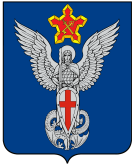 Ерзовская городская ДумаГородищенского муниципального районаВолгоградской области403010, Волгоградская область, Городищенский район, р.п. Ерзовка, ул. Мелиоративная 2,            тел/факс: (84468) 4-79-15РЕШЕНИЕот 25 августа 2016 года                                 № 9/3Об утверждении Перечня услуг, которые являются необходимыми и обязательными для предоставления органом местного самоуправления Ерзовского городского поселения муниципальных и государственных услуг               В соответствии с п. 3 ч. 1 ст. 9 Федерального закона № 210 от 27.07.2010 года «Об организации представления государственных и муниципальных услуг», в связи с разработкой и утверждением новых административных регламентов предоставления муниципальных услуг на территории Ерзовского городского поселения, в целях упорядочения предоставления муниципальных и государственных услуг Ерзовского городского поселения, руководствуясь Уставом Ерзовского городского поселения, Ерзовская городская ДумаРЕШИЛА:Утвердить Перечень услуг, которые являются необходимыми и обязательными для предоставления органом местного самоуправления Ерзовского городского поселения муниципальных и государственных услуг в новой редакции.Отменить решение Ерзовской городской Думы от 18 июня 2013 № 6/3 «Об утверждении Перечня услуг, которые являются необходимыми и обязательными для предоставления органом местного самоуправления Ерзовского городского поселения муниципальных и государственных услуг».Настоящее решение подлежит официальному обнародованию в установленном порядке.Председатель Ерзовской городской Думы                                                                                        Ю.М. ПорохняГлава Ерзовского городского поселения                                                                               А.А. Курнаков